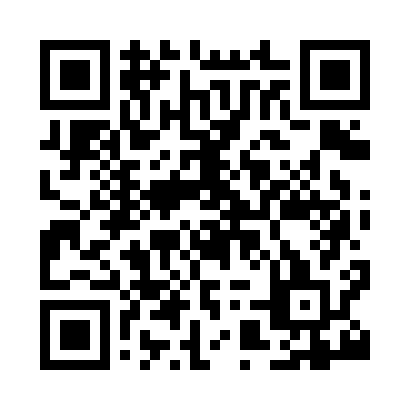 Prayer times for Hope, Flintshire, UKMon 1 Jul 2024 - Wed 31 Jul 2024High Latitude Method: Angle Based RulePrayer Calculation Method: Islamic Society of North AmericaAsar Calculation Method: HanafiPrayer times provided by https://www.salahtimes.comDateDayFajrSunriseDhuhrAsrMaghribIsha1Mon3:034:501:166:569:4211:292Tue3:044:511:166:569:4111:293Wed3:044:521:176:569:4111:294Thu3:054:531:176:569:4011:285Fri3:054:541:176:559:4011:286Sat3:064:551:176:559:3911:287Sun3:064:561:176:559:3811:288Mon3:074:571:176:559:3811:279Tue3:084:581:176:549:3711:2710Wed3:084:591:186:549:3611:2711Thu3:095:001:186:539:3511:2612Fri3:095:011:186:539:3411:2613Sat3:105:021:186:539:3311:2514Sun3:115:041:186:529:3211:2515Mon3:115:051:186:519:3111:2416Tue3:125:061:186:519:3011:2417Wed3:135:081:186:509:2911:2318Thu3:145:091:186:509:2711:2319Fri3:145:101:196:499:2611:2220Sat3:155:121:196:489:2511:2121Sun3:165:131:196:489:2311:2122Mon3:165:151:196:479:2211:2023Tue3:175:161:196:469:2111:1924Wed3:185:181:196:459:1911:1925Thu3:195:191:196:449:1811:1826Fri3:195:211:196:439:1611:1727Sat3:205:221:196:429:1411:1628Sun3:215:241:196:429:1311:1629Mon3:225:251:196:419:1111:1530Tue3:235:271:196:409:0911:1431Wed3:235:291:196:389:0811:13